О временном ограничении личного приема гражданспециалистами администрации сельского поселения Варламовов целях нераспространения новой короновирусной инфекции (2019-nCoV)В соответствии с Федеральным законом от 21.12.1994 г. № 68-ФЗ «О защите населения и территорий от чрезвычайных ситуаций природного и техногенного характера», Методическими рекомендациями по режиму труда органов государственной власти, органов местного самоуправления и организаций с участием государства, разработанными Министерством труда и социальной защиты Российской Федерации в целях с угрозой распространения на территории Самарской области новой короновирусной инфекции, вызванной 2019-nCoV временно ограничен личный прием граждан.Пришедшим на личный прием гражданам рекомендовано обращаться в письменной форме либо посредством электронных средств связи (адрес электронной почты администрации сельского поселения Варламово: varlamovo@bk.ru ).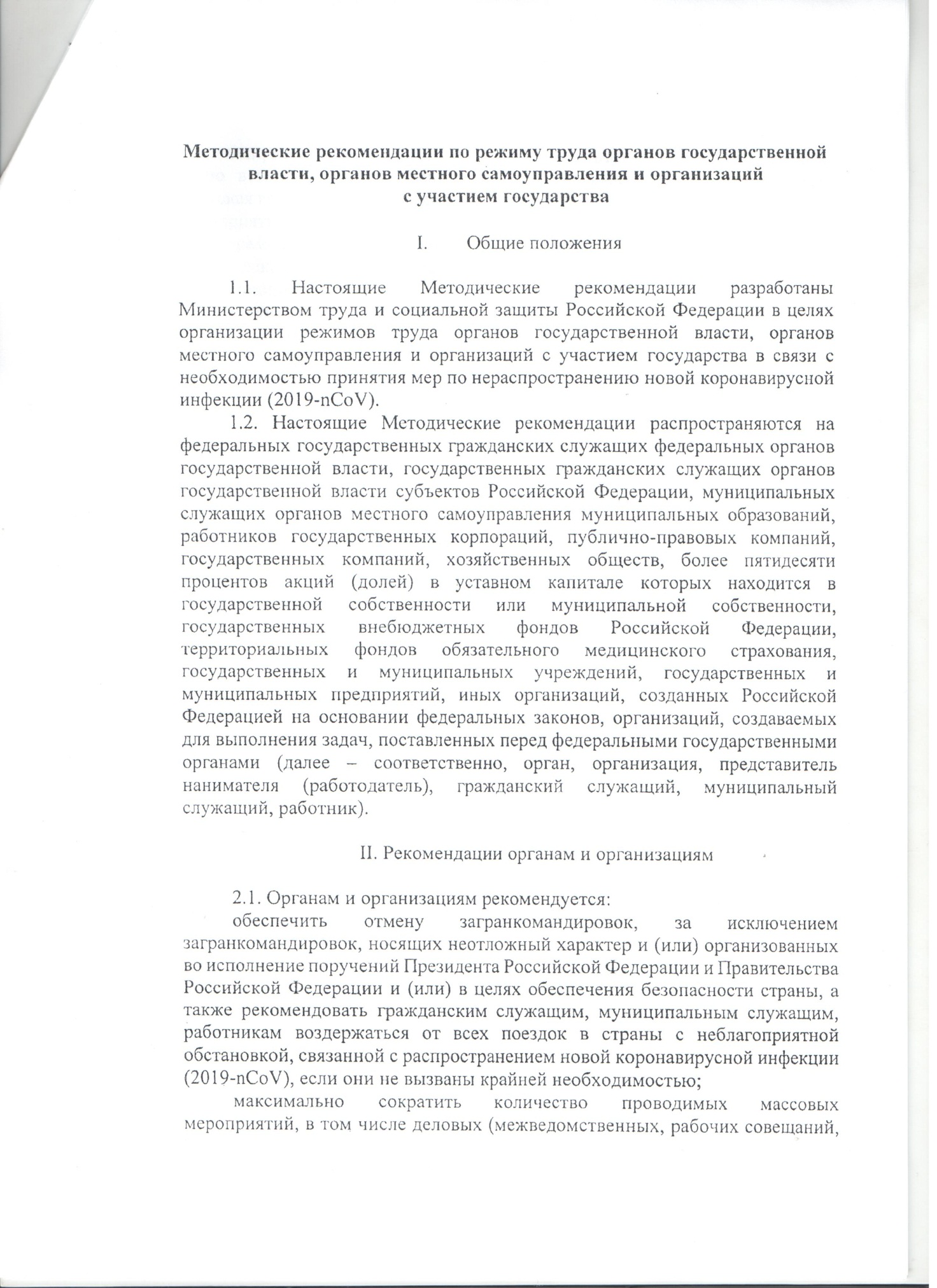 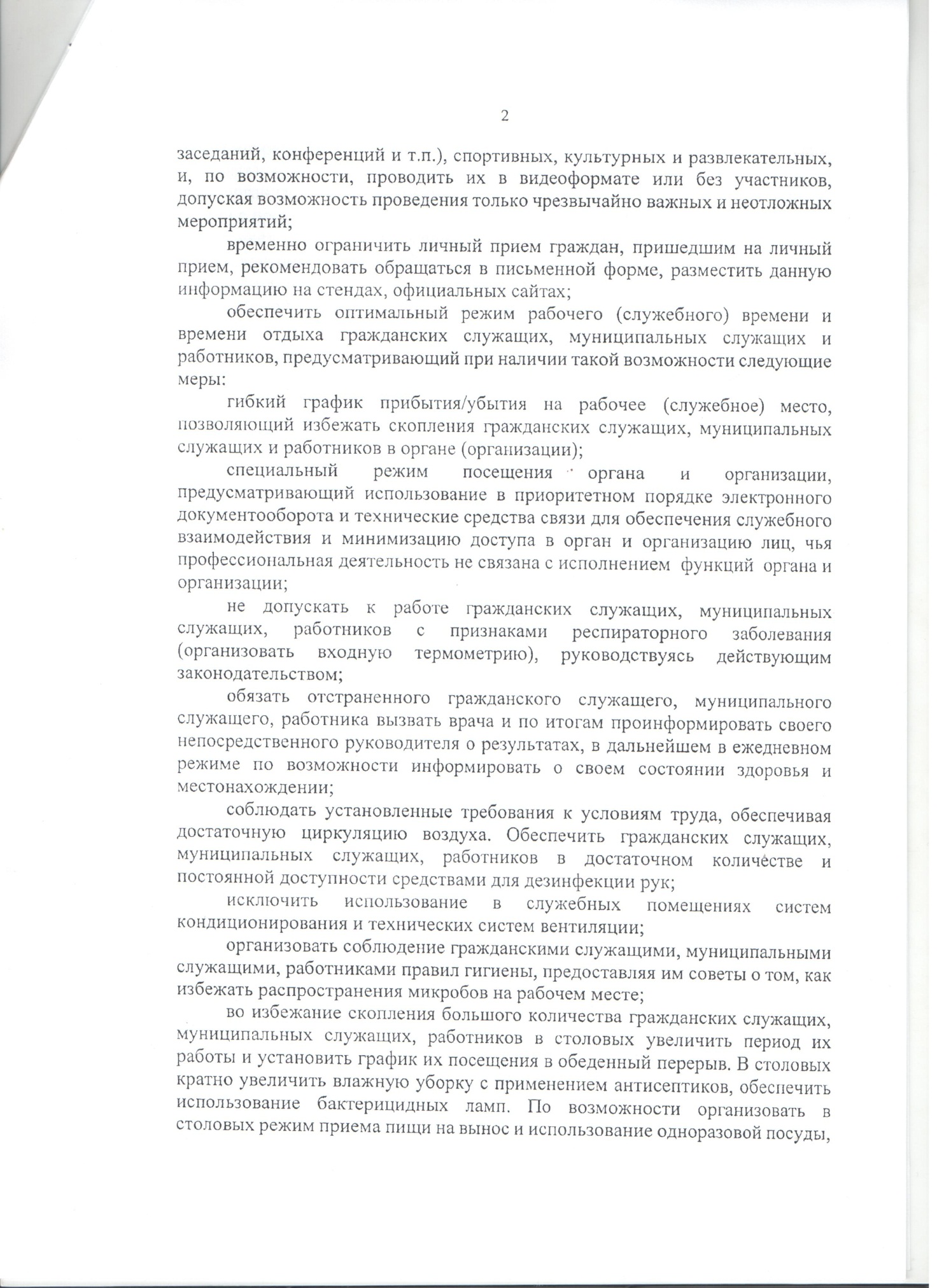 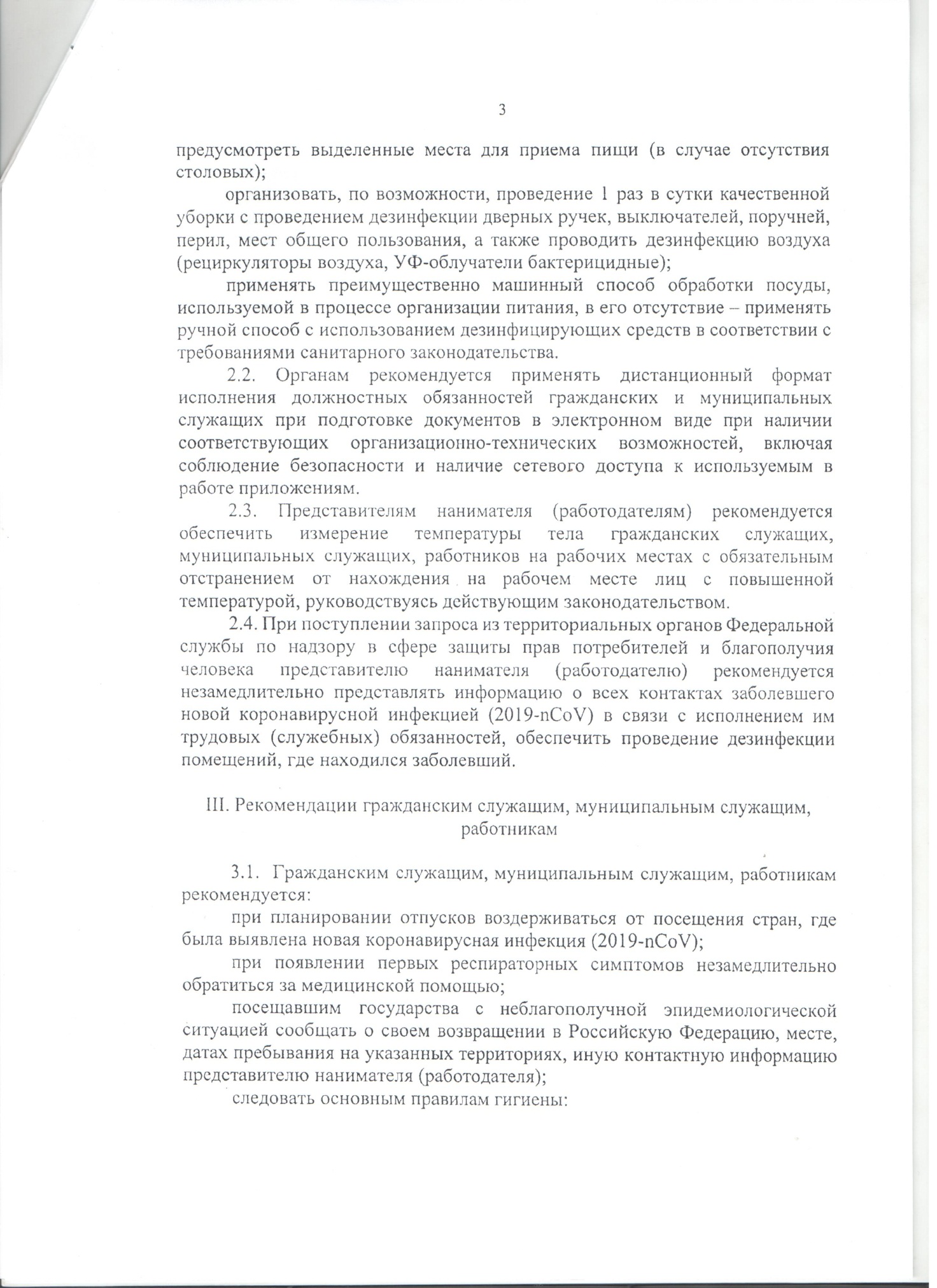 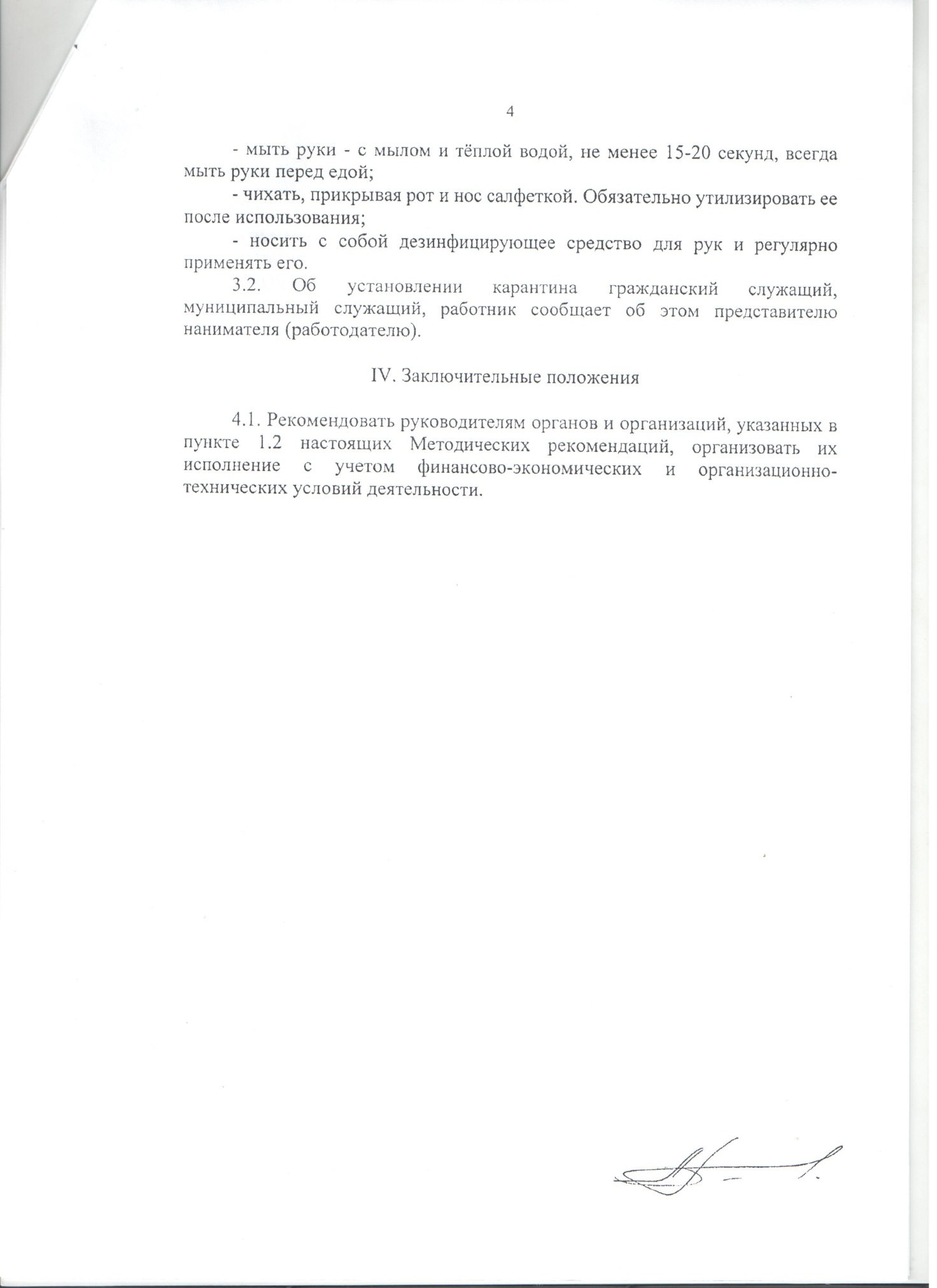 